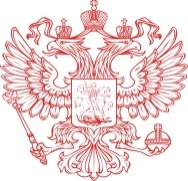 ПОВОЛЖСКИЙ ИНСТИТУТ (ФИЛИАЛ) ФЕДЕРАЛЬНОГО ГОСУДАРСТВЕННОГО БЮДЖЕТНОГО ОБРАЗОВАТЕЛЬНОГО УЧРЕЖДЕНИЯ ВЫСШЕГО ОБРАЗОВАНИЯ «ВСЕРОССИЙСКИЙ ГОСУДАРСТВЕННЫЙ УНИВЕРСИТЕТ ЮСТИЦИИ (РПА МИНЮСТА РОССИИ)» В Г. САРАТОВЕПОВОЛЖСКИЙ ИНСТИТУТ (ФИЛИАЛ) ВГУЮ (РПА МИНЮСТА РОССИИ)________________________________________________________________________________________________________________им. Радищева А.Н. ул., д. 55, г. Саратов, 410003, Тел./факс (8452) 57-47-44; e-mai1:pf@rpa-mjust.ru ОГРН 1027700162676 ИНН/КПП 7719061340/645002001Уважаемые коллеги!Поволжский институт (филиал) федерального государственного образовательного учреждения высшего образования "Всероссийский государственный университет юстиции (РПА Минюста России)" в г. Саратове приглашает пройти обучение по программе повышения квалификации «Антикоррупционные технологии на муниципальной службе». Программа включает вопросы, касающиеся рассмотрения организационно-правовых основ системы государственного и муниципального управления, организации работы по противодействию коррупции в муниципальных органах, коррупционных правонарушений и ответственности за них, антикоррупционных стандартов поведения муниципальных служащих, выявления коррупционных рисков на муниципальной службе.Объем программы - 24 часа. Обучение по программе осуществляется с применением дистанционных образовательных технологий. Такая форма повышения квалификации позволяет пройти обучение, не выезжая к месту обучения, при помощи сайта ast.sarrpa.ru.Стоимость обучения - 4 000 (четыре тысячи) рублей. Период обучения – с 27.03.2019 по 29.03.2019 года. Также при наборе группы не менее пяти человек возможно начало обучения в иные удобные для Заказчика сроки.Для участия в обучении необходимо заполнить форму заявки (Приложение) и до 26.03.2019 года направить ее по электронной почте FPKSARATOV@yandex.ru или по факсу (845-2) 57-47-44.  По итогам освоения программы слушателю выдается удостоверение о повышении квалификации. Более подробную информацию можно получить по тел. (845-2) 57-47-46, эл. почте FPKSARATOV@yandex.ru (директор Центра дополнительного образования Рождествина Анна Анатольевна, инспектор Центра дополнительного образования Кузяева Светлана Рафиковна).Первый заместитель директора				В. В. Гурьев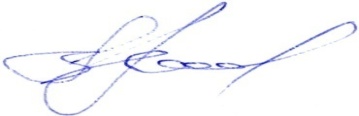 ПриложениеЗаявкана обучение в Поволжском институте (филиале) ВГУЮ (РПА Минюста России) по программе повышения квалификации «Антикоррупционные технологии на муниципальной службе»Ф.И.О. слушателя (полностью) ______________________________________Дата рождения: ___________________________________________________Образование: _____________________________________________________Должность (полностью): ____________________________________________Телефон  / факс __________________, сот. _____________________________Эл. адрес : ________________________________________________________Почтовый адрес: ___________________________________________________Данные плательщика – юридического лица (если оплата будет производиться юридическим лицом)_____________________________________________________Наименование программы ____________________________________________